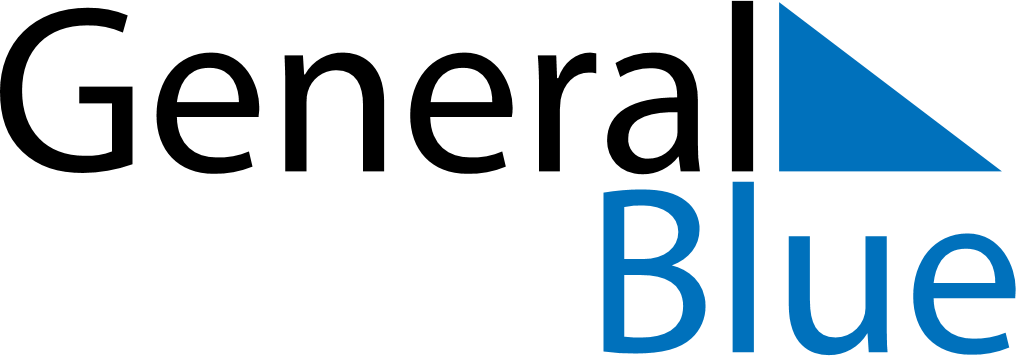 May 2021May 2021May 2021ColombiaColombiaSundayMondayTuesdayWednesdayThursdayFridaySaturday1Labour Day2345678910111213141516171819202122Ascension Day232425262728293031